Внутригородское муниципальное образование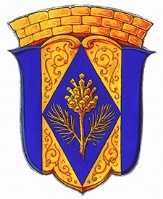 	Санкт-Петербурга поселок Комарово		МУНИЦИПАЛЬНЫЙ СОВЕТ ШЕСТОГО СОЗЫВА	РЕШЕНИЕ07 августа 2020года                                                                                       № 10-1 «О внесении изменений и дополнений в Устав внутригородского муниципального образования Санкт-Петербурга поселок Комарово»В связи с приведением Устава внутригородского муниципального образования Санкт-Петербурга поселок Комарово в соответствие с действующим законодательством, Муниципальный советРЕШИЛ:Внести следующие изменения в Устав внутригородского муниципального образования Санкт-Петербурга поселок Комарово, принятый Решением Муниципального совета внутригородского муниципального образования Санкт-Петербурга поселок Комарово № 8-1 от 25.09.2017 года (далее – Устав):Подпункт 2 пункта 2 статьи 4 Устава изложить в следующей редакции:«2) составление и рассмотрение проекта бюджета муниципального образования, утверждение и исполнение бюджета муниципального образования, осуществление контроля  за его исполнением, составление и утверждение отчета об исполнении бюджета муниципального образования;».Подпункт 5 пункта 2 статьи 4 Устава изложить в следующей редакции: «5) организация в пределах ведения сбора статистических показателей, характеризующих состояние экономики и социальной сферы муниципального образования, и предоставление указанных данных органам государственной власти в порядке, установленном Правительством Российской Федерации;».Пункт 2 статьи 4 Устава дополнить подпунктом 5-1 следующего содержания:«5-1) разработка, утверждение (одобрение) и реализация в пределах ведения стратегии социально-экономического развития муниципального образования, плана мероприятий по реализации стратегии социально-экономического развития муниципального образования, прогноза социально-экономического развития муниципального образования на среднесрочный или долгосрочный период, бюджетного прогноза муниципального образования на долгосрочный период, муниципальных программ;».Подпункт 10 пункта 2 статьи 4 Устава изложить в следующей редакции:«10) содействие в осуществлении контроля за соблюдением законодательства в сфере благоустройства, включая согласование закрытия ордеров на производство земляных, ремонтных и отдельных работ, связанных с благоустройством внутриквартальных территорий, и подтверждение выполнения требований по восстановлению элементов благоустройства, нарушенных в результате производства аварийных работ, законодательства о розничной торговле, о применении контрольно-кассовых машин на территории муниципального образования;»Подпункт 19 пункта 2 статьи 4 Устава изложить в следующей редакции:«19) установление тарифов на услуги, предоставляемые муниципальными предприятиями и учреждениями, и работы, выполняемые муниципальными предприятиями и учреждениями, если иное не предусмотрено федеральными законами;».Подпункт 25 пункта 2 статьи 4 Устава изложить в следующей редакции:«25) участие в реализации мер по профилактике дорожно-транспортного травматизма на территории муниципального образования, включая размещение, содержание и ремонт искусственных неровностей на внутриквартальных проездах;» Подпункт 26 пункта 2 статьи 4 Устава изложить в следующей редакции:«26) участие в деятельности по профилактике правонарушений в Санкт-Петербурге в соответствии с федеральным законодательством и законодательством Санкт-Петербурга;».Подпункт 29 пункта 2 статьи 4 Устава исключить.Подпункты 32 и 32-1 пункта 2 статьи 4 Устава изложить в следующей редакции:«32) назначение, выплата, перерасчет ежемесячной доплаты к страховой пенсии по старости, страховой пенсии по инвалидности, пенсии за выслугу лет за стаж работы в органах местного самоуправления, муниципальных органах муниципальных образований (далее - доплата за стаж) лицам, замещавшим муниципальные должности на постоянной основе в органах местного самоуправления, муниципальных органах муниципальных образований, а также приостановление, возобновление, прекращение выплаты доплаты за стаж в соответствии с законом Санкт-Петербурга;32-1) назначение, выплата, перерасчет пенсии за выслугу лет, ежемесячной доплаты к пенсии за выслугу лет, ежемесячной доплаты к пенсии за стаж лицам, замещавшим должности муниципальной службы в органах местного самоуправления, муниципальных органах муниципальных образований, а также приостановление, возобновление, прекращение выплаты пенсии за выслугу лет, ежемесячной доплаты к пенсии за выслугу лет, ежемесячной доплаты к пенсии за стаж в соответствии с законом Санкт-Петербурга;»Пункт 2 статьи 4 Устава дополнить подпунктом 40-1 следующего содержания: «40-1) осуществление экологического просвещения, а также организация экологического воспитания и формирования экологической культуры в области обращения с твердыми коммунальными отходами;».Подпункт 47 пункта 2 статьи 4 Устава изложить в следующей редакции:«47) организация благоустройства территории муниципального образования в соответствии с законодательством в сфере благоустройства, включающая:обеспечение проектирования благоустройства при размещении элементов благоустройства, указанных в абзацах четвертом - седьмом настоящего подпункта;содержание внутриквартальных территорий в части обеспечения ремонта покрытий, расположенных на внутриквартальных территориях, и проведения санитарных рубок (в том числе удаление аварийных, больных деревьев и кустарников) на территориях, не относящихся к территориям зеленых насаждений в соответствии с законом Санкт-Петербурга;размещение, содержание спортивных, детских площадок, включая ремонт расположенных на них элементов благоустройства, на внутриквартальных территориях;размещение контейнерных площадок на внутриквартальных территориях, ремонт элементов благоустройства, расположенных на контейнерных площадках;размещение, содержание, включая ремонт, ограждений декоративных, ограждений газонных, полусфер, надолбов, приствольных решеток, устройств для вертикального озеленения и цветочного оформления, навесов, беседок, уличной мебели, урн, элементов озеленения, информационных щитов и стендов; размещение планировочного устройства, за исключением велосипедных дорожек, размещение покрытий, предназначенных для кратковременного и длительного хранения индивидуального автотранспорта, на внутриквартальных территориях;временное размещение, содержание, включая ремонт, элементов оформления Санкт-Петербурга к мероприятиям, в том числе культурно-массовым мероприятиям, городского, всероссийского и международного значения на внутриквартальных территориях;»Пункт 2 статьи 4 Устава дополнить подпунктом 47-1 следующего содержания: «47-1) осуществление работ в сфере озеленения на территории муниципального образования, включающее:организацию работ по компенсационному озеленению в отношении территорий зеленых насаждений общего пользования местного значения, осуществляемому в соответствии с законом Санкт-Петербурга;содержание, в том числе уборку, территорий зеленых насаждений общего пользования местного значения (включая расположенных на них элементов благоустройства), защиту зеленых насаждений на указанных территориях;проведение паспортизации территорий зеленых насаждений общего пользования местного значения на территории муниципального образования, включая проведение учета зеленых насаждений искусственного происхождения и иных элементов благоустройства, расположенных в границах территорий зеленых насаждений общего пользования местного значения;создание (размещение), переустройство, восстановление и ремонт объектов зеленых насаждений, расположенных на территориях зеленых насаждений общего пользования местного значения;»Подпункт 48 пункта 2 статьи 4 Устава изложить в следующей редакции:«48) проведение в установленном порядке минимально необходимых мероприятий по обеспечению доступности городской среды для маломобильных групп населения на внутриквартальных территориях муниципального образования;»Подпункт 50 пункта 2 статьи 4 Устава изложить в следующей редакции:«50) осуществление мероприятий по содержанию в порядке и благоустройству воинских захоронений, мемориальных сооружений и объектов, увековечивающих память погибших при защите Отечества, расположенных вне земельных участков, входящих в состав комплексов, включающих земельные участки, здания, сооружения и иные объекты, предназначенные для осуществления погребения, оказания услуг, связанных с погребением, а также содержания мест погребения (далее - кладбища);»Подпункт 50-1 пункта 2 статьи 4 Устава изложить в следующей редакции:«50-1) обеспечение сохранности воинских захоронений, расположенных вне земельных участков, входящих в состав кладбищ;»Подпункт 50-2 пункта 2 статьи 4 Устава изложить в следующей редакции:«50-2) восстановление пришедших в негодность воинских захоронений, мемориальных сооружений и объектов, увековечивающих память погибших, расположенных вне земельных участков, входящих в состав кладбищ;»Пункт 2 статьи 16 Устава изложить в следующей редакции:«2. Публичные слушания проводятся по инициативе населения, Муниципального совета муниципального образования, главы муниципального образования или главы Местной администрации, осуществляющего свои полномочия на основе контракта.Публичные слушания, проводимые по инициативе населения или Муниципального совета муниципального образования, назначаются Муниципальным советом муниципального образования, а по инициативе главы муниципального образования или главы Местной администрации, осуществляющего свои полномочия на основе контракта, - главой муниципального образования.».Подпункт 3 пункта 3 статьи 16 Устава изложить в следующей редакции:«3) проект стратегии социально-экономического развития муниципального образования;».Подпункт 3 пункта 1 статьи 24 Устава изложить в следующей редакции:«3) утверждение стратегии социально-экономического развития муниципального образования;».Пункт 5 статьи 25 Устава изложить в следующей редакции: «5. Решение Муниципального совета муниципального образования о досрочном прекращении полномочий депутата Муниципального совета муниципального образования принимается не позднее чем через 30 дней со дня появления основания для досрочного прекращения полномочий, а если это основание появилось в период между сессиями Муниципального совета муниципального образования, - не позднее чем через три месяца со дня появления такого основания.В случае обращения высшего должностного лица Санкт-Петербурга - Губернатора Санкт-Петербурга с заявлением о досрочном прекращении полномочий депутата Муниципального совета муниципального образования днем появления основания для досрочного прекращения полномочий является день поступления в Муниципальный совет муниципального образования данного заявления.».Подпункт 1 пункта 2 статьи 44 Устава изложить в следующей редакции:«1) заниматься предпринимательской деятельностью лично или через доверенных лиц;».  Пункт 2 статьи 44 Устава дополнить подпунктом 1-1 следующего содержания:«1-1) участвовать в управлении коммерческой или некоммерческой организацией, за исключением следующих случаев:а) участие на безвозмездной основе в управлении политической партией, органом профессионального союза, в том числе выборным органом первичной профсоюзной организации, созданной в органе местного самоуправления, аппарате избирательной комиссии муниципального образования, участие в съезде (конференции) или общем собрании иной общественной организации, жилищного, жилищно-строительного, гаражного кооперативов, товарищества собственников недвижимости;б) участие на безвозмездной основе в управлении некоммерческой организацией (кроме участия в управлении политической партией, органом профессионального союза, в том числе выборным органом первичной профсоюзной организации, созданной в органе местного самоуправления, аппарате избирательной комиссии муниципального образования, участия в съезде (конференции) или общем собрании иной общественной организации, жилищного, жилищно-строительного, гаражного кооперативов, товарищества собственников недвижимости) с предварительным уведомлением высшего должностного лица Санкт-Петербурга (руководителя высшего исполнительного органа государственной власти Санкт-Петербурга) в порядке, установленном законом Санкт-Петербурга;в) представление на безвозмездной основе интересов муниципального образования в совете муниципальных образований Санкт-Петербурга, иных объединениях муниципальных образований, а также в их органах управления;г) представление на безвозмездной основе интересов муниципального образования в органах управления и ревизионной комиссии организации, учредителем (акционером, участником) которой является муниципальное образование, в соответствии с муниципальными правовыми актами, определяющими порядок осуществления от имени муниципального образования полномочий учредителя организации либо порядок управления находящимися в муниципальной собственности акциями (долями в уставном капитале);д) иные случаи, предусмотренные федеральными законами;» Пункт 5 статьи 44 Устава изложить в следующей редакции:«5. Депутат,  глава муниципального образования должны соблюдать ограничения, запреты, исполнять обязанности, которые установлены Федеральным законом от 25 декабря 2008 года № 273-ФЗ «О противодействии коррупции» и другими федеральными законами. Полномочия депутата, главы муниципального образования прекращаются досрочно в случае несоблюдения ограничений, запретов, неисполнения обязанностей, установленных Федеральным законом от 25 декабря 2008 года № 273-ФЗ «О противодействии коррупции», Федеральным законом от 3 декабря 2012 года № 230-ФЗ «О контроле за соответствием расходов лиц, замещающих государственные должности, и иных лиц их доходам», если иное не предусмотрено Федеральным законом от 06.10.2003 № 131-ФЗ.». Пункт 7 статьи 44 Устава изложить в следующей редакции: «7. При выявлении в результате проверки, проведенной в соответствии с пунктом 6 настоящей статьи, фактов несоблюдения ограничений, запретов, неисполнения обязанностей, которые установлены Федеральным законом от 25 декабря 2008 года № 273-ФЗ «О противодействии коррупции», Федеральным законом от 3 декабря 2012 года № 230-ФЗ «О контроле за соответствием расходов лиц, замещающих государственные должности, и иных лиц их доходам», высшее должностное лицо Санкт-Петербурга (руководитель высшего исполнительного органа государственной власти Санкт-Петербурга) обращается с заявлением о досрочном прекращении полномочий депутата, главы муниципального образования или применении в отношении указанных лиц иной меры ответственности в орган местного самоуправления, уполномоченный принимать соответствующее решение, или в суд.» Пункт 9 статьи 44 Устава изложить в следующей редакции:  «9. К депутату, главе муниципального образования, которые представили недостоверные или неполные сведения о своих доходах, расходах, об имуществе и обязательствах имущественного характера, а также сведения о доходах, расходах, об имуществе и обязательствах имущественного характера своих супруги (супруга) и несовершеннолетних детей, если искажение этих сведений является несущественным, могут быть применены следующие меры ответственности:1) предупреждение;2) освобождение депутата от должности в Муниципальном совете муниципального образования с лишением права занимать должности в Муниципальном совете муниципального образования до прекращения срока его полномочий;3) освобождение от осуществления полномочий на постоянной основе с лишением права осуществлять полномочия на постоянной основе до прекращения срока его полномочий;4) запрет занимать должности в Муниципальном совете муниципального образования до прекращения срока его полномочий;5) запрет исполнять полномочия на постоянной основе до прекращения срока его полномочий.Порядок принятия решения о применении к депутату, главе муниципального образования мер ответственности, предусмотренных настоящим пунктом (далее в настоящем пункте - меры ответственности), определяется муниципальным правовым актом в соответствии с законом Санкт-Петербурга.Органами местного самоуправления, уполномоченными принимать решение о применении мер ответственности, являются: в отношении депутата, главы муниципального образования - Муниципальный совет муниципального образования.Основанием для рассмотрения вопроса о применении в отношении депутата, главы муниципального образования одной из мер ответственности является поступление в орган местного самоуправления, уполномоченный принимать соответствующее решение, заявления Губернатора Санкт-Петербурга о применении меры ответственности.Решение о применении в отношении депутата, главы муниципального образования одной из мер ответственности должно быть мотивированным и принято не позднее 30 дней со дня поступления в орган местного самоуправления, уполномоченный принимать соответствующее решение, заявления Губернатора Санкт-Петербурга о применении меры ответственности.»Подпункт 6 пункта 2 статьи 53 Устава изложить в следующей редакции:«6) имущество, предназначенное для размещения, содержания, включая ремонт, покрытий, расположенных на внутриквартальных территориях, искусственных неровностей, спортивных, детских площадок, контейнерных площадок, ограждений декоративных, ограждений газонных, полусфер, надолбов, приствольных решеток, устройств для вертикального озеленения и цветочного оформления, навесов, беседок, уличной мебели, урн, элементов озеленения, информационных щитов и стендов, элементов оформления к культурно-массовым мероприятиям;»Пункт 2 статьи 53 Устава дополнить подпунктом 6-1 следующего содержания:«6-1) имущество, предназначенное для осуществления работ в сфере озеленения, содержания территорий зеленых насаждений;» Пункт 6 статьи 62 Устава изложить в следующей редакции:«6. Депутаты Муниципального совета муниципального образования, распущенного на основании пункта 3 настоящей статьи, вправе в течение 10 дней со дня вступления в силу закона Санкт-Петербурга о роспуске Муниципального совета муниципального образования обратиться в суд в соответствии с Федеральным законом от 06.10.2003 
№ 131-ФЗ.».Подпункт 4 пункта 2 статьи 64 Устава изложить в следующей редакции:«4) несоблюдение ограничений, запретов, неисполнение обязанностей, которые установлены Федеральным законом от 25 декабря 2008 года № 273-ФЗ «О противодействии коррупции», Федеральным законом от 3 декабря 2012 года № 230-ФЗ «О контроле за соответствием расходов лиц, замещающих государственные должности, и иных лиц их доходам»;» Пункт 14 статьи 64 Устава изложить в следующей редакции:«14. Глава муниципального образования, в отношении которого Муниципальным советом муниципального образования принято решение об удалении его в отставку, вправе обратиться с заявлением об обжаловании указанного решения в суд в соответствии с Федеральным законом от 06.10.2003 № 131-ФЗ.».Настоящее решение подлежит официальному опубликованию после его государственной регистрации.Настоящее решение вступает в силу после официального опубликования.Контроль за исполнением настоящего решения оставляю за собой.Глава муниципального образования         					 А.С. Журавская 